Artist can apply via our website's online EntryThingy Application. Starting Jan 6, 2022http://www.wedgwoodfestival.com/call-to-artists.htmlPlease read through this written prospectus to familiarize yourself with our requirements and policiesARTIST PARTICIPATION REQUIREMENTS							The Wedgwood Art Festival is a 2-day event supporting and celebrating arts for the community of Wedgwood, Seattle, with a focus on NW artists and craftspeople. All artwork must be original and created by the artist(s). Art must consist of predominantly handmade parts. No commercial or imported items are allowed. Artists may only exhibit work in the category in which they were accepted. An artist may not sell or exhibit work of non-juried artists. Accepted artist(s) must be on the festival grounds during the entire festival. Dismantling may not begin until the close of the festival on Sunday at 5pm.No electricity will be supplied to booths & generators are not allowed. You must provide your own tents, tables, chairs, etc. The booth spaces are outdoors on pavement &/or AstroTurf. Available corner or larger booths are assigned to accepted artists in order of application date.  Surface may be uneven. You are required to secure your tent with weights. Setup times will be scheduled with artists for Friday afternoon & evening (Saturday A.M. by special permission only).Professional overnight security will be provided Friday & Saturday nights. The festival will make every attempt to safeguard artists' work and property, however the liability is ultimately the responsibility of the artists.JURY FEES are due at time of applicationApplication/Jury fee; non-refundable.  $25 per artist (not per booth) by March 31st.         $35 per artist (not per booth) late from 4/1-4/7.Notification of acceptance by April 30th       Booth Fees and City License are due upon acceptance:         $250 in-line  10x10           $300 corner 10x10,        $425 corner 10x15           $550 in-line  10x20 (very limited)       No commission fees will be charged by the festival.           3.    2 day City License fee:  $20 per artist (not per booth)           -or-         Current City of Seattle Business License number(s) 4.   Submit an “Artist Process Statement” for each artist describing the materials                  and processes you use in the design and execution of your artwork.                  Note the size booth you would prefer if accepted.   Upon Acceptance, you will be sent a PayPal link for your booth + license fees.Cancellation policy: If written cancellation notice is received before May 9th, booth and license fees refund will be 100%. If written notice received before June 9th, booth and license fees refund will be 50%.  Thereafter, no refund.GUIDELINES FOR SUBMITTING DIGITAL IMAGESSubmit 4 digital images of your work and 1 image of your booth. Images submitted to the jury must represent your work & items exhibited at the festival must be similar in quality, nature & price range. Provide a short description & price of each artwork image.  Artwork images must be jpeg (.jpg) format, 300 dpi (dots per inch) and no larger than 1024 x 768 pixels.You may apply in up to two mediums. If this is the case, apply in Multiple Mediums and state which 2 mediums you will be exhibiting. You will need to show images of both mediums in your application.JURY -Artisans will be selected based on quality of craftsmanship, originality of design and quality of booth display. To provide an appropriate balance of artists in the festival, the jury will score & select applicants by category. Jury comments/scores are confidential and will not be available to the applicants. Past participation does not guarantee acceptance.WEDGWOOD ART FESTIVAL 2018		      					   Terms of Entry-By applying to Wedgwood Art Festival, you agree to these terms.I hereby release and forever discharge the Wedgwood Art Festival (WAF), Our Lady of the Lake parish & school, & all sponsoring organizations, their directors, officers, employees, agents and volunteers from any responsibility, personal liability, claims, loss or damage arising from, or in conjunction with, my participation in the festival. WAF will not be responsible for any injury sustained by exhibitors or guests, loss of property or damages done to exhibits or works of art at the festival. I understand that my artwork is displayed at my own risk. I understand that it is my sole responsibility to handle any financial transactions resulting from the sale of my art in compliance with all local business & tax laws.Images submitted for the jury are representative of my current work to be exhibited. WAF reserves the right and discretion to remove any work that does not meet the requirements previously stated.  Failure to comply may result in my removal from WAF and I may be prohibited from future participation. I agree to allow WAF full use of my images for purposes of promoting the Festival this year and in future years. I understand that I am expected to be present in my booth throughout the Festival.  By signing this form, I acknowledge having received and read this artist prospectus and agree to abide by all rules and policies set forth.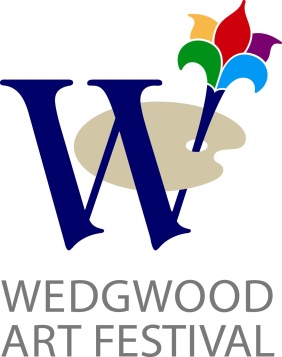 2022 Artist ProspectusJuly 9th,10 AM-6 PM & July 10th, 10 AM - 5 PM@ Our Lady of the Lake parish & school; 35th Ave NE & NE 89th St, SeattleWedgwoodFestival.com        Facebook.com/WedgwoodFestival wafestival@gmail.com                   Twitter.com/WedgwoodFestWedgwood Art Festival, PO Box 142, Clinton, WA 98236